3. függelék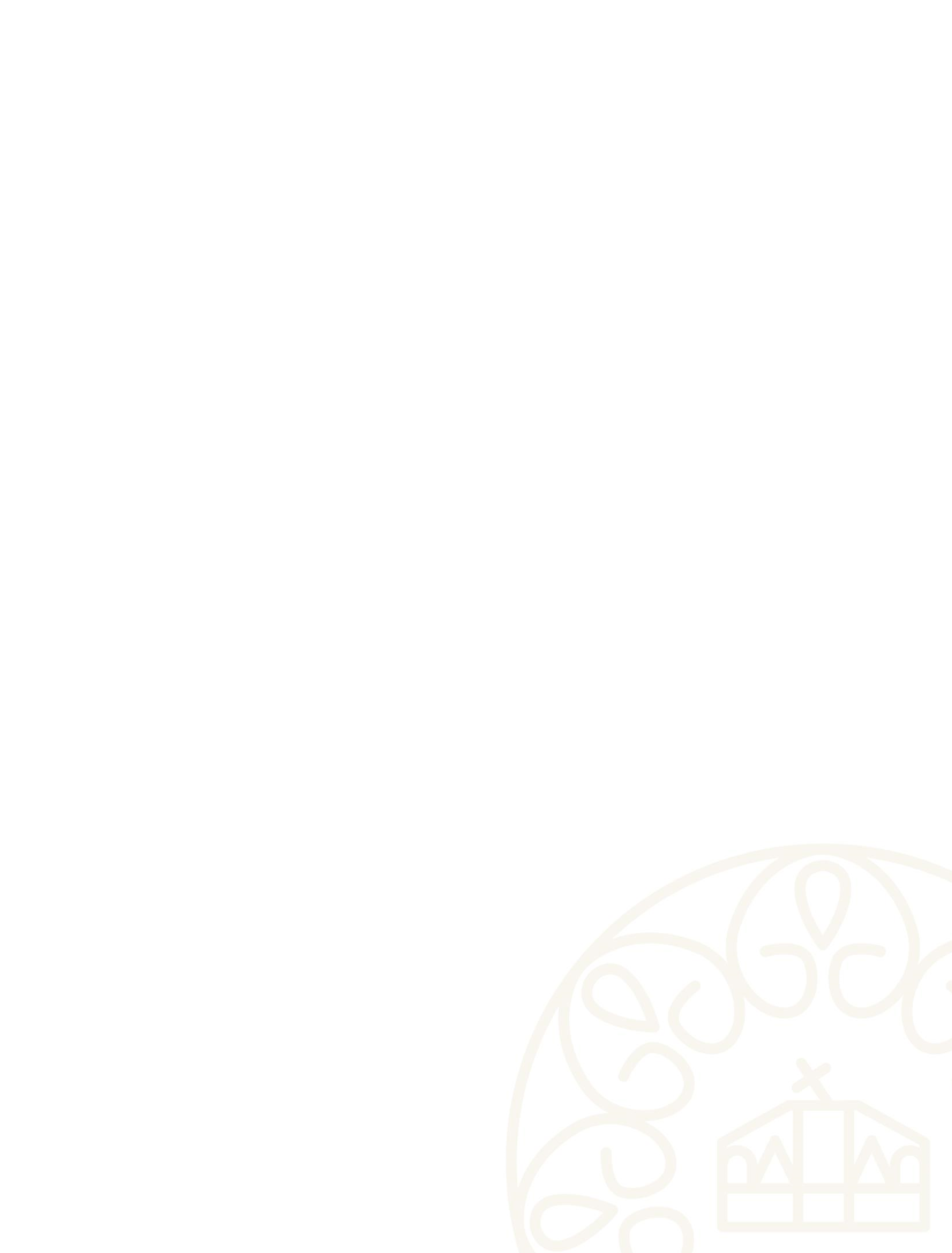 A konzultációkon történő részvétel igazolásaA konzultációkon történő részvétel igazolása(szakdolgozathoz/diplomamunkához)1. A hallgató a dolgozat készítésével kapcsolatos konzultáción részt vett. A konzultáció időpontja: …………………. (év/hónap/nap). A konzultáció formája: személyes / elektronikus. (Aláhúzni!)Budapest,      év          hó       nap ………………………………..Konzulens aláírása2. A hallgató a dolgozat készítésével kapcsolatos konzultáción részt vett. A konzultáció időpontja: …………………. (év/hónap/nap). A konzultáció formája: személyes / elektronikus. (Aláhúzni!)Budapest,      év          hó       nap ………………………………..Konzulens aláírása3. A hallgató a dolgozat készítésével kapcsolatos konzultáción részt vett. A konzultáció időpontja: …………………. (év/hónap/nap). A konzultáció formája: személyes / elektronikus. (Aláhúzni!)Budapest,      év          hó       nap ………………………………..Konzulens aláírásaKészült 2 eredeti példányban.A hallgatónak a témajelentkezés véglegesítését követően, a szakdolgozat/diplomamunka elkészítése során legalább három alkalommal kell konzultáción – aláírással is igazoltan - részt vennie. Ennek hiányában a szakdolgozat/diplomamunka bírálatra, illetve védésre nem bocsátható.A hallgató neve:A hallgató Neptun-kódja:Szak, szakirány megnevezése:Képzési szint (alap-/mesterképzés):Munkarend (levelező/nappali):A dolgozat címe:A dolgozat konzulensének neve:A konzulens munkahelye, beosztása: